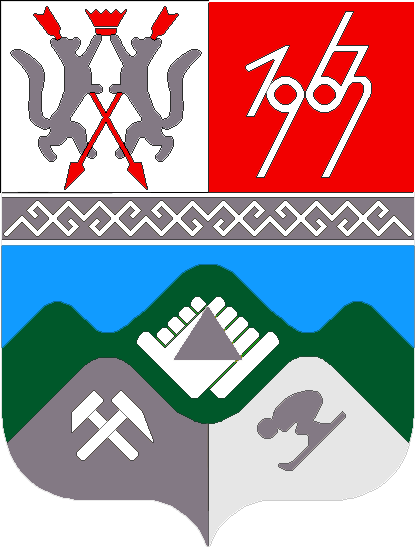 КЕМЕРОВСКАЯ ОБЛАСТЬТАШТАГОЛЬСКИЙ МУНИЦИПАЛЬНЫЙ РАЙОНАДМИНИСТРАЦИЯ ТАШТАГОЛЬСКОГО МУНИЦИПАЛЬНОГО РАЙОНАПОСТАНОВЛЕНИЕот «_06»_ ноября   . №_198-п__О создании рабочей группы по выявлению неучтенных объектов налогообложения   на территории Таштагольского муниципального  районаНа основании распоряжения  Администрацией Таштагольского района от 21.01.2011 года №22-р «Об утверждении состава комиссии по обеспечению координации деятельности по выявлению неучтенных объектов налогообложения   на территории Таштагольского района». 1.	   Комиссии по обеспечению координации деятельности по выявлению неучтенных объектов налогообложения   на территории Таштагольского района создать рабочую группу   для проведения работы по выявлению квартир,  сдающих в найм (поднайм)   на территории Шерегешского городского поселения и утвердить  ее состав согласно приложению №1.    2.  Рабочей группе в срок до 10.11.2013 года подготовить план работы на зимний период 2013-2014 гг.   3.  Рекомендовать отделу камеральных проверок межрайонной ИФНС России №13 по Кемеровской области (Ковалевской С.К.)  поставить выявленных физических лиц на налоговый учет.    4.   Пресс-секретарю Главы Таштагольского муниципального  района (Пустогачева Г.А.) опубликовать настоящее постановление в газете «Красная Шория» и разместить на официальном сайте администрации Таштагольского муниципального района в сети интернет.5.  Контроль за исполнением постановления возложить на  заместителя Главы Таштагольского муниципального района М.Н.Шульмина.        Постановление вступает в силу с момента его опубликования.         Глава	Таштагольскогомуниципального района                                                               В.Н. МакутаПриложение №1 к постановлению Администрации  Таштагольского муниципального  района от «_06_»_ноября 2013 года   №_198-п____Состав рабочей группы Шульмин М.Н. Заместитель Главы Таштагольского муниципального  районаКомаров О.В.Заместитель Главы Таштагольского муниципального  районаСафронов В.И.Заместитель Главы Таштагольского муниципального  районаМецкер В.В.Начальник ОВД Таштагольского района (по согласованию)Ковалевская С.К.Начальник отдела камеральных проверок межрайонной ИФНС России №13 по Кемеровской области (по согласованию)Комарова Н.А.Председатель комитета по управлению муниципальным имуществом Таштагольского муниципального района Дорогунцов В.В.Глава Шерегешского городского поселения (по согласованию)Суставова Т.П.Начальник экономического отдела администрации Таштагольского муниципального  района Овчинников Н.П.Начальник отдела туризма администрации Таштагольского муниципального  района